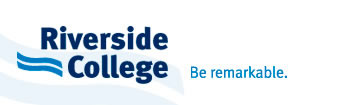 Riverside College Staff & Alumni Scholarship Application The Riverside Staff & Alumni Awards were established by Riverside staff. Student Name: ______________________________Address: ____________________________________________________________________________________________________________________________________________________________________________________Phone #________________ Date of birth ___________________________Social Insurance Number: ___ ___ ___   ___ ___ ___   ___ ___ ___Course/Program presently enrolled in: ___________________________________Program Instructor: ____________________________________Write a brief autobiography describing your future plans, why you deserve this award as well as what you would use the money for. (post secondary education, tools or supplies related to your field of training)  Include a Reference letter from your program teacher Applications need to be submitted by May 7, 2021